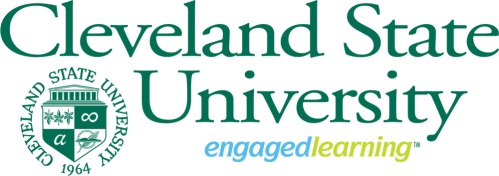 ACADEMIC PROGRAM REVIEW ADMINISTRATIVE TEAMDr. Jianping ZhuProvost & Senior Vice President for Academic AffairsPhone: (216) 687-3588Email: j.zhu94@csuohio.edu Mailing Address: Office of the ProvostCleveland State University2121 Euclid Avenue, AC 333Cleveland, OH  44115-2214Dr. Marius BobocVice Provost for Academic PlanningPhone: (216) 687-4700Email: m.boboc@csuohio.edu Mailing Address:Office of Academic PlanningCleveland State University2121 Euclid Avenue, AC 220Cleveland, OH  44115-2214Dr. Nigamanth SridharDean College of Graduate StudiesPhone: (216) 687-3595Email: n.sridhar1@csuohio.edu  College of Graduate Studies2121 Euclid Avenue, PH 227Cleveland, OH  44115-2214Dr. Jerzy T. SawickiVice President for ResearchPhone: (216) 687-9364Email: j.sawicki@csuohio.edu Mailing Address:Office of Research2121 Euclid Avenue, PH 203Cleveland, OH  44115-2214